TEHNISKĀ SPECIFIKĀCIJA Nr. TS 1614.023 v1Lukturis, spēcīgs rokas Attēlam ir informatīvs raksturs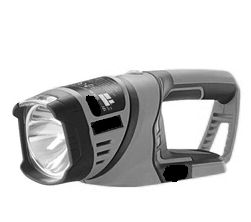 Nr.AprakstsMinimāla tehniskā prasībaPiedāvātā produkta konkrētais tehniskais aprakstsAvotsPiezīmesVispārīgā informācijaVispārīgā informācijaVispārīgā informācijaVispārīgā informācijaVispārīgā informācijaVispārīgā informācijaRažotājs (nosaukums, atrašanās vieta).Norādīt informāciju1614.023 Lukturis, spēcīgs rokas2Norādīt pilnu preces tipa apzīmējumuParauga piegāde laiks tehniskajai izvērtēšanai (pēc pieprasījuma), darba dienasNorādīt vērtībuStandartiStandartiStandartiStandartiStandartiStandartiCE zīme atbilstoši EIROPAS PARLAMENTA UN PADOMES DIREKTĪVAI 2014/30 ES (2014. gada 26. februāris) par dalībvalstu tiesību aktu saskaņošanu attiecībā uz elektromagnētisko savietojamību (pārstrādāta versija)AtbilstDokumentācijaDokumentācijaDokumentācijaDokumentācijaDokumentācijaDokumentācijaIr iesniegts preces attēls, kurš atbilst sekojošām prasībām: ".jpg" vai “.jpeg” formātā;izšķiršanas spēja ne mazāka par 2Mpix;ir iespēja redzēt  visu produktu un izlasīt visus uzrakstus uz tā;attēls nav papildināts ar reklāmu.AtbilstES atbilstības deklarācijaAtbilstOriģinālā lietošanas instrukcija sekojošās valodāsLV vai ENVides nosacījumiVides nosacījumiVides nosacījumiVides nosacījumiVides nosacījumiVides nosacījumiMinimālā darba temperatūra ≤ -15°CMaksimālā darba temperatūra ≥ +30°CTehniskā informācijaTehniskā informācijaTehniskā informācijaTehniskā informācijaTehniskā informācijaTehniskā informācijaGaismas avota tips LEDStara garums ≥ 300 mMaksimālā gaismas plūsma≥ 400 lmNepārtraukts darbības laiks pie maksimālās gaismas plūsmas≥ 2 hUzlāde no AC 230V, 50 Hz un DC 12VAtbilstBarošanas avota uzlādes indikators AtbilstIP klase≥ IP44Luktura minimālie izmēri platums x augstums x garums 15x 15 x 20,5 cmNorādītBarošanas avots lādējamas Li-Ion baterijas AtbilstKonstrukcijaKonstrukcijaKonstrukcijaKonstrukcijaKonstrukcijaKonstrukcijaLuktura korpuss izgatavots no triecienizturīgas plastmasasAtbilstKomplektā uzlādes adapteris no automašīnasAtbilstErgonomisks rokturis minimālais roktura iekšējais izmērs pa garenasi 9,5 cmNorādītAprīkots ar pamatni stabilai novietošanai uz horizontālām virsmāmAtbilstSvars≤ 1.2 kg